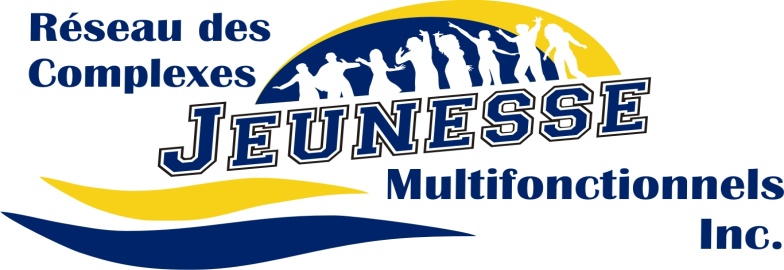 604, rue Rivière-à-la-Truite, Tracadie-Sheila (NB) E1X 1A7  Téléphone : 1-506-393-6018Retourner le formulaire complété à : dgrcjm@bellaliant.com Formulaire d'inscription  BOURSE D’ÉTUDES POSTSECONDAIRES - COMMUNAUTAIREDATE LIMITE : Le 31 mai 2019Pour être admissible, vous devez répondre aux critères suivants :    Avoir terminé vos études secondaires dans l’une des écoles secondaires de la Péninsule acadienne l’année de la demande;    Entreprendre, l’année suivante, des études postsecondaires à temps plein, d’une durée minimale d’un an, dans un collège ou une université reconnue;    Avoir participé au Programme Accro au bénévolat de la Péninsule acadienne dans les deux dernières années.La bourse sera attribuée au bénéficiaire sur présentation d’une attestation officielle d’inscription au 2e semestre de la première année du programme.                                                RENSEIGNEMENTS SUR LA/LE PARTICIPANT/EÉcole fréquentée :                                             INFORMATION SUR LES ÉTUDES POSTSECONDAIRES Début du programme :      Indiquez votre engagement et les réalisations dans les principales activités communautaires et non liées à l’école qui ont contribué à faire de vous une personne plus engagée et qui ont contribué à votre communauté. Racontez-nous également une expérience positive vécue avec le Programme Accro au bénévolat de la Péninsule acadienne. (ENTRE 300 ET 400 MOTS)VEUILLEZ FOURNIR DEUX RÉFÉRENCES AUTRES QU’UN MEMBRE DE VOTRE FAMILLE OU UN AMI PERSONNEL.                                                ESPACE RÉSERVÉE À L’USAGE DU RCJM INCSi vous avez besoin d’aide pour remplir ce formulaire, veuillez communiquer avec le directeur général du RCJM-NB Inc., soit par téléphone au 393-6018, soit par courriel à roger.w.blanchard@gnb.caNom de famille:Prénom:Adresse:  Adresse courriel:Téléphone : Date de naissance: NAS: (facultatif)Langues parlées:Collège/université:Titre du programme:Durée du programme :  Référence # 1 :Téléphone:Référence # 2 :Téléphone :Référence reçue le:  Étudiée le:Décision: Commentaires:Signature du responsable:Date: